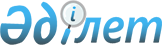 О внесении изменений в единую Товарную номенклатуру внешнеэкономической деятельности Таможенного союза
					
			Утративший силу
			
			
		
					Решение Коллегии Евразийской экономической комиссии от 24 апреля 2013 года № 93. Утратило силу решением Коллегии Евразийской экономической комиссии от 17 августа 2021 года № 100.
      Сноска. Решение утратило силу Решением Коллегии Евразийской экономической комиссии от 17.08.2021 № 100 (порядок введения в действие см. п.2).
      Коллегия Евразийской экономической комиссии решила:
      1. Внести в единую Товарную номенклатуру внешнеэкономической деятельности Таможенного союза (приложение к Решению Совета Евразийской экономической комиссии от 16 июля 2012 г. № 54) следующие изменения:
      а) в наименованиях подсубпозиций 4803 00 310 1 и 4818 90 900 1 ТН ВЭД ТС слова "(58 – 62 мас.%)" заменить словами "(не менее 58 мас.%, но не более 62 мас.%)", слова "(38 – 42 мас.%)" заменить словами "(не менее 38 мас.%, но не более 42 мас.%)";
      б) в примечании 8 к единой Товарной номенклатуре внешнеэкономической деятельности Таможенного союза:
      в абзаце втором слово "Сренеботуобинское" заменить словом "Среднеботуобинское", слова "Верхнечонское нефтегазоконденсатное месторождение," исключить;
      абзац третий дополнить словами ", Шатилковское нефтяное месторождение, Шумятичское нефтяное месторождение, Ново-Березинское нефтяное месторождение, Ново-Полесское нефтяное месторождение".
      2. Настоящее Решение вступает в силу по истечении 30 календарных дней с даты его официального опубликования.
					© 2012. РГП на ПХВ «Институт законодательства и правовой информации Республики Казахстан» Министерства юстиции Республики Казахстан
				
Председатель
В.Б. Христенко